
ABN 91 545 207 443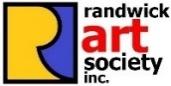 14th ANNUAL ART, PHOTOGRAPHY & CRAFT EXHIBITIONPrince Henry Centre, 2 Coast Hospital Road, Little Bay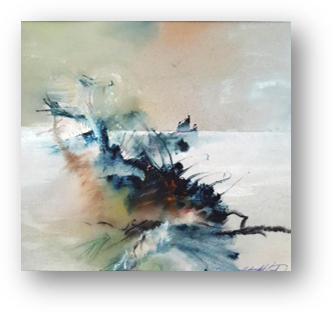 PRIZES$500    Best in Show$250    Oils/Acrylics (used as oils)$250    Waterbased Media (watercolour/gouache/acrylics/inks)$250    Works on Paper (drawings/printing)$250    Portraits & Pets$250    Photography $250    Miniatures$250	   Small Paintings$100    Malabar Headland JUDGE: Charles Mouyat Best in Show 2022 “The Mighty Murray at Dawn” Kurt KoepplTHE EXHIBITION WILL BE OPENFriday 3rd May 10am to 8pmSaturday 4th May and Sunday 5th May 10am to 4pmOPENING AND PRIZE PRESENTATIONFriday 3rd May 6pm to 8pmPrince Henry Centre, 2 Coast Hospital Road, Little BayENTRY FORM AND FEEEntries to be received by 5pm, Friday 19th April 2024$15 per artwork – Maximum entries per member 4 artworks across the categories (excluding Malabar Headland)$15  - Malabar Headland entry – 1 per member$50 per craft tableSee Conditions of EntryWORKS TO BE DELIVEREDPrince Henry Centre, 2 Coast Hospital Road, Little BayArt:  Wednesday 1st May 10am to 12 noonCraft: Wednesday 1st May 1pm – 3pmWORKS TO BE REMOVEDSunday 5th May 4pm to 5pmRCC Photos to be reinstalled Sunday 5th May 5pm – 6pm                                                   ENTRY FORM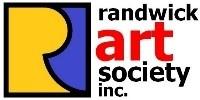 14th Annual Art, Photography & Craft ExhibitionName:………………………………………………………………Address…………………………………………………………………………….Email :…………………………………………………………………………………….    Phone No:………………………………………….…..CATEGORIESA   Oils/Acrylics (used as oils)B   Water based Media (watercolour, gouache, acrylics, inks)C   Works on Paper (drawings, printing)D   Portraits & PetsE    PhotographyF    MiniaturesG   Small PaintingsH   Malabar Headland                    TAX DECLARATIONThe Australian Taxation Office requires the withholding of 46.50% of the value of any painting sold unless the artist has an ABN or is a hobby artist. Please answer the following.I am a hobby artist  YES {   }    NO  {   }If not, please provide your ABN………………………………………………………For payment of any sale of artworks:  Bank Account Name……………………………………………………………………….BSB……………………………   Account No………………………………………………I have signed below in acceptance of the Conditions of Entry and certify that the work entered is my own and original and my GST statement is correct.
Signature…………………………………………………………………  Date…………………………………………ROSTER  - Please circle (3) date/times that you will be available for roster  CONDITIONS OF ENTRYEntry for Members:  Entries only open to financial members- must be financial.Maximum Number of Entries:  4 per member plus 1 Malabar Headland. Entry Cost: $15 per artwork.For Sale:  All items exhibited must be for sale. All members must provide Bank Account Name with BSB and Account No. on Entry Form for payment of any sale.  No cheques will be issued. This information will be kept confidential.Entry Deadline:  Members must complete Entry Form and submit this along with appropriate fee to Randwick Art Society Inc. by 5pm, Friday 19th April.Presentation: All artworks must be clean, tidy, undamaged, suitably framed ready for hanging.Deep Edged Canvas 3.5cm thick can be left unframed and painted around all sides, flat canvases must be framed.D-rings only – no other screws or hooks, to be attached approx. 10-15cm from top of work.Wire may be added for hanging purposes.The back of artwork should be clearly labelled with the Artist’s Name, Title of Work, Category and Price as per attached labels.Size Limits: 	Category A to E:   	1 x 310cm and 3 up to 260cm total maximum perimeter of frameCategory F:		Miniature Paintings artwork size 40cm total maximum perimeterFramed – 120cm total maximum perimeter2 Miniatures related (Pair) = 1x entry $15Category G: 	Small Paintings 120cm total maximum perimeter not including frameWorks outside stipulated parameters will not be accepted.Malabar Headland Criteria:  The subject of artwork to be “Coastal Flora” 
Status of work: All works are to be own work, original and not previously exhibited with RAS at Prince Henry Centre.
If a copy of another artist’s work, this must be acknowledged.
Roster:	 As a condition of Entry, you will be required to assist on the Roster and hopefully attend the Opening and Prize Presentation on Friday evening. Please advise on the Roster your availability to attend.
No Changes:   Entry forms cannot be altered once submitted and payment made, no refunds.
Commission:  15% Commission will be charged on all art and photography sales.
Craft Stalls:  Participants must be responsible for own display and manning of their stall for the duration. Craft stalls are offered to members on the basis that they self-produce the items offered for sale. This may involve components which are factory produced or finalised.  Mass produced finished goods from other suppliers are not appropriate items for sale and are not acceptable.
All care taken but no responsibility accepted by Randwick Art Society Inc. for any damage or loss.
Committee has authority to decline acceptance of any entry not complying with the above conditions.PAYMENT OPTIONSDirect Bank Transfer to Bendigo Bank:    BSB 633 000   Account 152430138  (include your name in REFERENCE section) then send completed Entry Form  to randwickartsocietyinc@gmail.com                                                            orSend payment via PayPal to randwickartsocietyinc@gmail.com Please attach a label to the back of each artworkEntriesCategoryTitleSize (cm)Sale PriceOffice1234Malabar HeadlandCRAFT STALL (Brief description of items)CRAFT STALL (Brief description of items)CRAFT STALL (Brief description of items)CRAFT STALL (Brief description of items)TOTAL PAID ($15 per entry & $50 per craft table)TOTAL PAID ($15 per entry & $50 per craft table)TOTAL PAID ($15 per entry & $50 per craft table)TOTAL PAID ($15 per entry & $50 per craft table)Wednesday 1st May9am - 1pm1pm - 4pm(Set-up day)Friday 3rd May10am - 1pm1pm - 4pm4pm - 8pm (Inc. Opening)Saturday 4th May10am - 1pm1pm - 4pmSunday 5th May10am - 1pm1pm - 4pm4pm - 6pm Reinstall PhotosARTIST…………………………………………………TITLE……………………………………………………CATEGORY…………………………………………..PRICE…………………………………………………..ARTIST…………………………………………………TITLE……………………………………………………CATEGORY…………………………………………..PRICE…………………………………………………..ARTIST…………………………………………………TITLE……………………………………………………CATEGORY…………………………………………..PRICE…………………………………………………..ARTIST…………………………………………………TITLE……………………………………………………CATEGORY…………………………………………..PRICE ………………………………………………….